Class Notes from November 13, 2021Reviewed the homework from our Arbeitsbuch (AB) portion of the textbook …ist nicht da. - … is not hereFreut mich – my pleasurebis später – until laterwer – whowie – howwe then did the Grammar review on pages 18-19followed by the Zwischendurch mal on pages 20-21Volksmusik is pronounced FolksmusicUhu – sound an owl makesEule (pronounced oi-leh) is the animal itself owllistened to the Landeskunde on page 21 – how to greet others in different regionswe then wrote a TEST for chapter one (see below) and reviewed the test upon completionwe then discussed how to ask how someone is doing:Wie geht es dir? Or Wie geht es Ihnen? (Literally translates to how goes it for you)the response is “Mir geht es ….”supersehr gut – very goodgut - goodnicht schlecht – not badschlecht - badsehr schlecht – very badOther options not listed in class:fantastisch (fantastic)wunderbar (wonderful)toll (awesome)furchtbar (horrible)OR you can simply respond with “Es geht.” (it’s going) DO NOT say Mir geht es es geht.The slang way of asking “How’s it going?” is Wie geht’s (dir)?the response would be “Mir geht’s …”we then filled in our My Family vocabulary sheet (see below for the vocab)NEW VOCAB we filled in the worksheet:Meine Familie – My familySister(s) – Schwester(n)brother – Bruder (Brüder)mother – Mutter (Mütter)father – Vater (Väter)grandmother – Groβmutter/Oma(s)grandfather – Groβvater/Opa(s)aunt(s) – Tante (n)Uncle(s) – Onkel(n)Nephew(s) – Neffe(n)Niece(s) – Nichte(n)Cousin(s) (male) – Cousin (s)Cousin(s) (female) – Kusine(n)Daughter(s) – Tochter (Töchter)Son(s) – Sohn (pronounced zone) (Söhne)grandkids/grandson(s) – Enkelgranddaughter – Enkelingrandparents - GroβelternHomework:review the new vocab for asking how someone is doing and how to say family members titles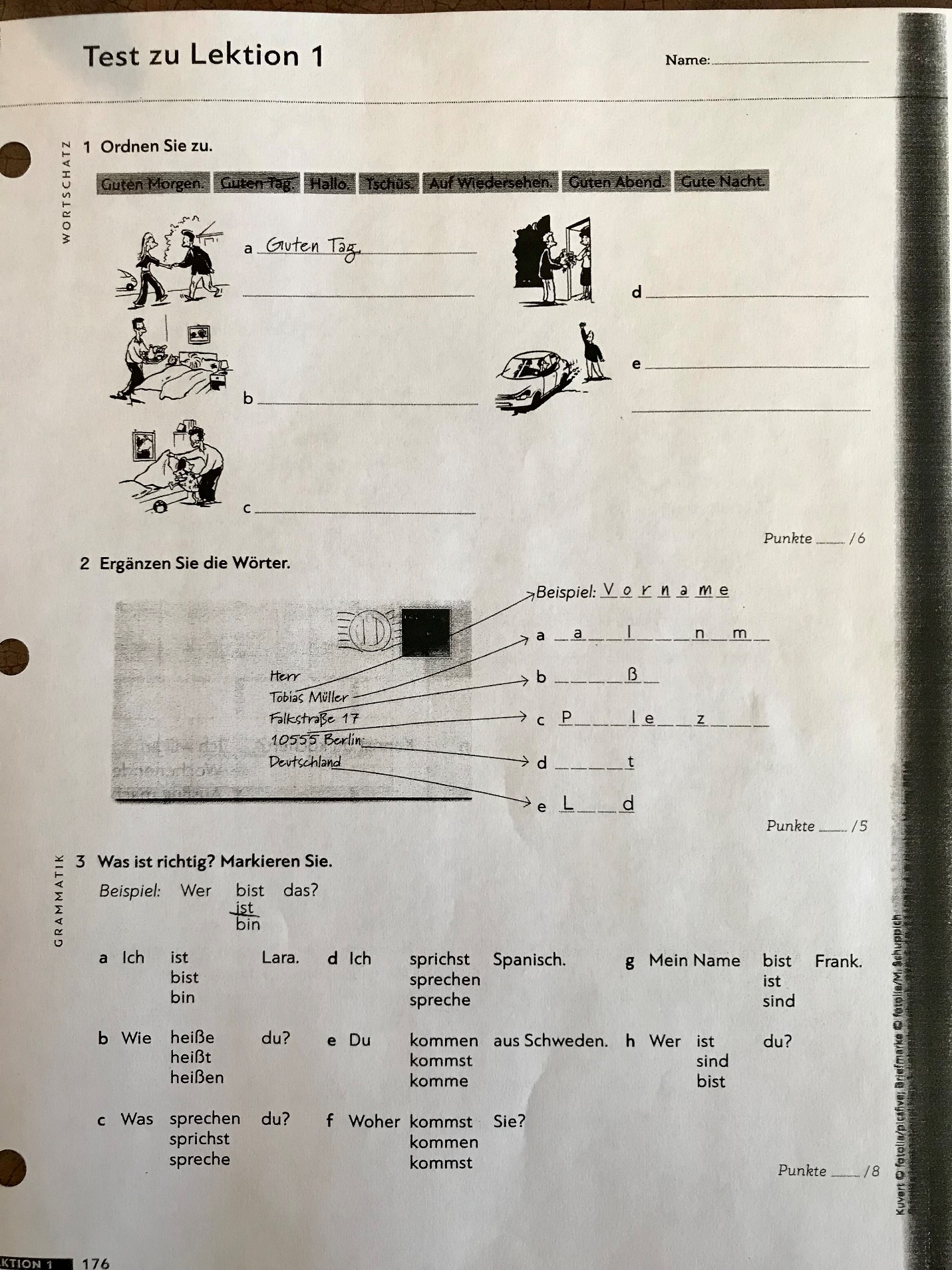 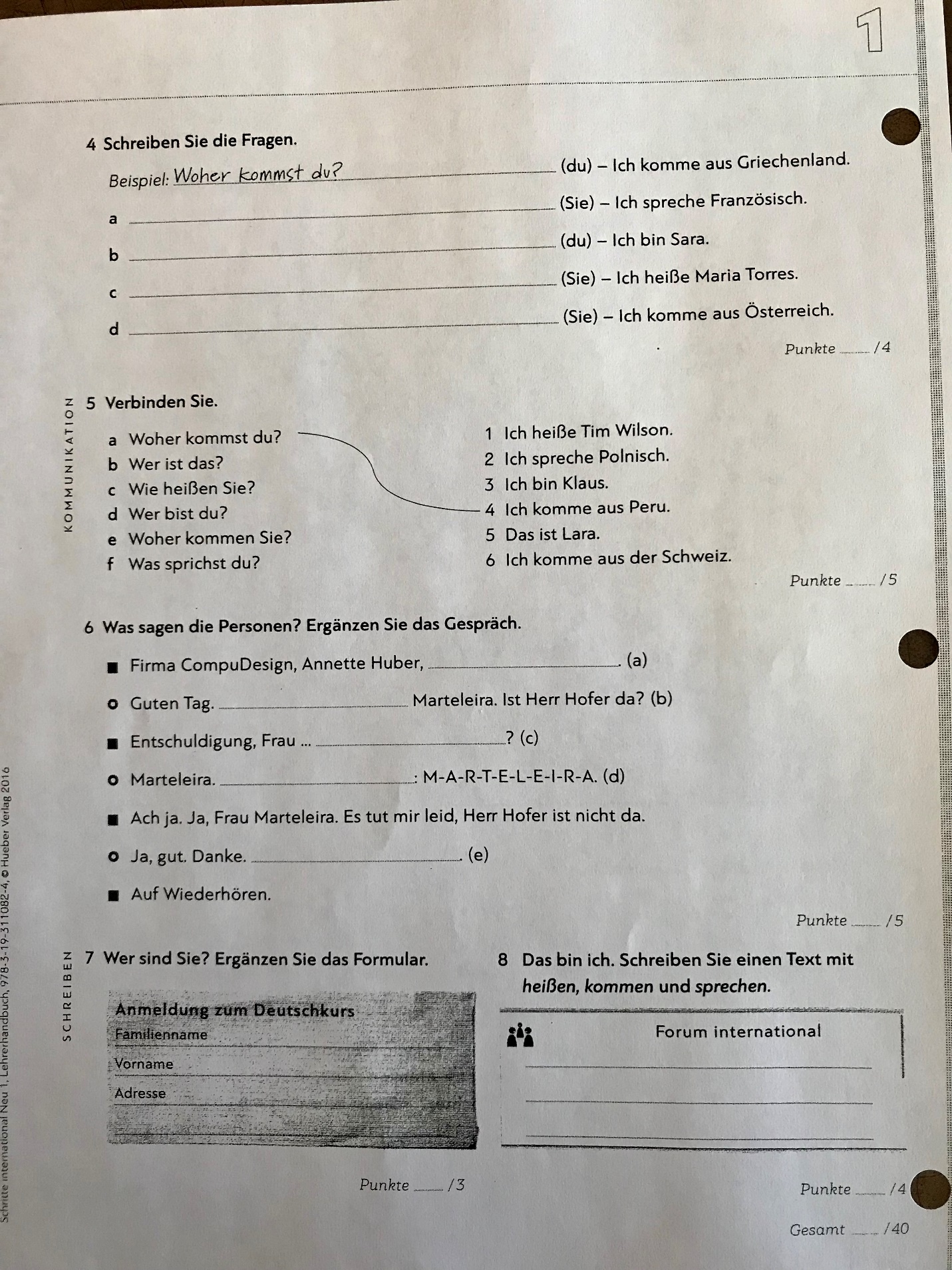 